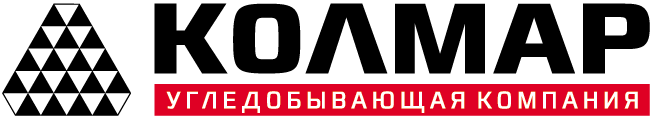 г. Москва                                                                                              12.12.2019 г.Пресс-релиз	На ГОК «Денисовский» состоялся уникальный демо-экзамен по программе профессионального обучения «Сколково»11 декабря на базе горно-обогатительного комплекса «Денисовский» в рамках реализации Флагманской программы ГАПОУ РС (Я) «ЮЯТК» «Управление цифровыми процессами в горнодобывающей отрасли» состоялся демонстрационный экзамен по программе профессионального обучения «Элекстрослесарь подземный». Программа разработана совместно со школой «Сколково» и находится на контроле у Председателя Правительства Республики Саха «Якутия» Владимира Солодова.Демо-экзамен начался с получения наряда на выполнение конкретного вида работ. На участке энергоснабжения, в электроцеху шахты «Денисовская» в присутствии комиссии и коллег по производству 10 экзаменуемых продемонстрировали свои теоретические и практические знания в электрослесарном деле. В процессе выполнения практической части, комиссией  оценивались безопасность выполнения работы, соответствие последовательности конкретным нормативным актам, учитывалось время и качество выполнения работ, а также умение работать в команде.«Сегодня мы впервые в рамках реализации новой образовательной программы «Управление цифровыми процессами в горнодобывающей отрасли», разработанной совместно со школой «Сколково», сдаем итоговую государственную аттестацию в форме практического экзамена на производстве. Программа является уникальной, так как содержит в себе формирование новых цифровых компетенций, которые сегодня необходимы на современном производстве. Кроме того, демо-экзамен проходит не на лабораторном оборудовании в колледже, а в реальных производственных условиях», – рассказала Ирина Подмазкова, директор ГАПОУ РС (Я) «Южно-Якутский технологический колледж».Для компании «Колмар» такая форма экзамена - хорошая возможность оценить уровень квалификации, который получили работники, так как программа повышения квалификации связана с повышением разрядности. Состав комиссии может оценить действительные навыки, которыми обладают специалисты.«Производственные мощности возрастают, и сегодня нам необходимо обучать по таким востребованным и одним из самых ключевых профессий на нашем производстве - электрослесарь подземный, машинист горных выемочных машин. Мы всегда очень заинтересованы в сотрудничестве с колледжем и в получении высококвалифицированных специалистов. Я призываю молодежь приходить на эти профессии и быть членом команды «Колмар», - прокомментировал Вадим Клафас, заместитель директора по персоналу ООО «УК «Колмар».Евгений Демьяненко, слесарь 3 разряда участка проходки шахты «Восточная Денисовская» стал первым отвечающим на демо-экзамене. Уверенно и четко он рассказал об устройстве и принципе работы коммутационного устройства – пускателя пв-80 мр: «Я приехал работать в «Колмар» из Ростовской области. Устроился электрослесарем в феврале 2019 года.  Наша группа в течение двух месяцев обучалась на вечерней базе технологического колледжа, где мы получили хорошие теоретические знания, которые закрепили на производственной практике. Сегодня в зависимости от результатов экзамена каждый получит удостоверение электрослесаря 3, 4, 5 или высшего разряда. В состав экзаменационной комиссии вошли главный энергетик АО «ГОК «Денисовский» Максим Кошеверов, директор ГАПОУ РС (Я) «ЮЯТК» Ирина Подмазкова, электрослесарь подземный 5 разряда АО «ГОК «Денисовский» Александр Тартоев, электрослесарь подземный 5 разряда АО «ГОК «Денисовский» Николай Колесниченко и методист ГАПОУ РС (Я) «ЮЯТК» Елена Урбанова.«Сотрудничество компании «Колмар» с «ЮЯТК» вышло на новый уровень.  Экзамен принимают опытные высоковольтники, которые могут точно определить квалификацию будущих коллег. Электрослесарь – профессия интеллектуальная, требующая строгих знаний и сосредоточенности. Практическая часть обучения и демонстрационный экзамен повышает уровень подготовки по соблюдению техники безопасности при выполнении производственных задач. Члены комиссии приятно удивлены дисциплине и уровню подготовки экзаменуемых. Коллеги отлично поработали за короткий период обучения. Если реализация образовательной программой  «Управление цифровыми процессами в горнодобывающей отрасли» продолжится с таким же успехом, то это значительно повысит уровень квалификации работников, которых готовит для нас колледж», - подчеркнул Максим Кошеверов,  председатель экзаменационной комиссии. В новой образовательной программе профобучения уже приняли участие 124 сотрудника УК «Колмар» по различным специальностям горно-шахтного дела. В общей сложности, в стенах «ЮЯТК» для компании «Колмар» ежегодно проходят обучение порядка 750 человек через многофункциональный центр прикладных квалификаций._________________________________________________________________Компания «Колмар» объединяет промышленные предприятия по добыче и переработке коксующихся углей, расположенные на территории Нерюнгринского района Республики Саха (Якутия). А также ведет строительство терминала для перевалки угля в Ванинском районе Хабаровского края. Контакты для СМИ: Виктория Погожева – Руководитель Службы по связям с общественностью ООО «УК «Колмар»Тел/факс: +7 (495) 662-39-90 (308)e-mail: Pogozheva.V@kolmar.ruТатьяна Солодовник – Специалист Службы по связям с общественностью ООО «УК «Колмар»Тел/факс: +7 (495) 662-39-90 (357)e-mail: Solodovnik.T@kolmar.ru